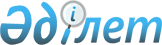 Қазақстан Республикасы Қауіпсіздік Кеңесінің ведомствоаралық комиссиясы туралы
					
			Күшін жойған
			
			
		
					Қазақстан Республикасы Президентінің Өкімі 1999 жылғы 22 қыркүйек N 80. Күші жойылды - Қазақстан Республикасы Президентінің 2000.02.10. N 120 өкімімен. ~N000120     Қазақстан Республикасы Қауіпсіздік Кеңесінің қызметін қамтамасыз ету мақсатында:      1. Діни экстремизмге қарсы әрекет жөніндегі ведомствоаралық комиссия құрылсын.     2. Қазақстан Республикасы Қауіпсіздік Кеңесінің діни экстремизмге қарсы әрекет жөніндегі ведомствоаралық комиссиясының құрамы қосымшаға сәйкес бекітілсін (құпия).     Қазақстан Республикасының            Президенті      Оқығандар:          Қасымбеков Б.А.           Кобдалиева Н.М. 
					© 2012. Қазақстан Республикасы Әділет министрлігінің «Қазақстан Республикасының Заңнама және құқықтық ақпарат институты» ШЖҚ РМК
				